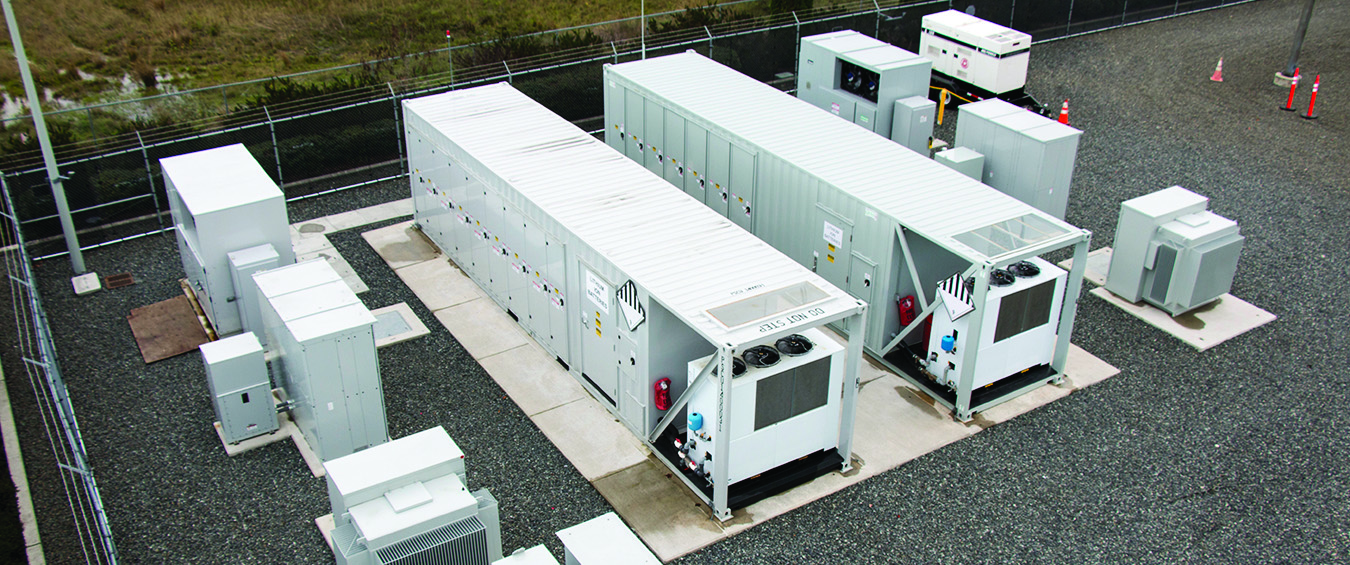 D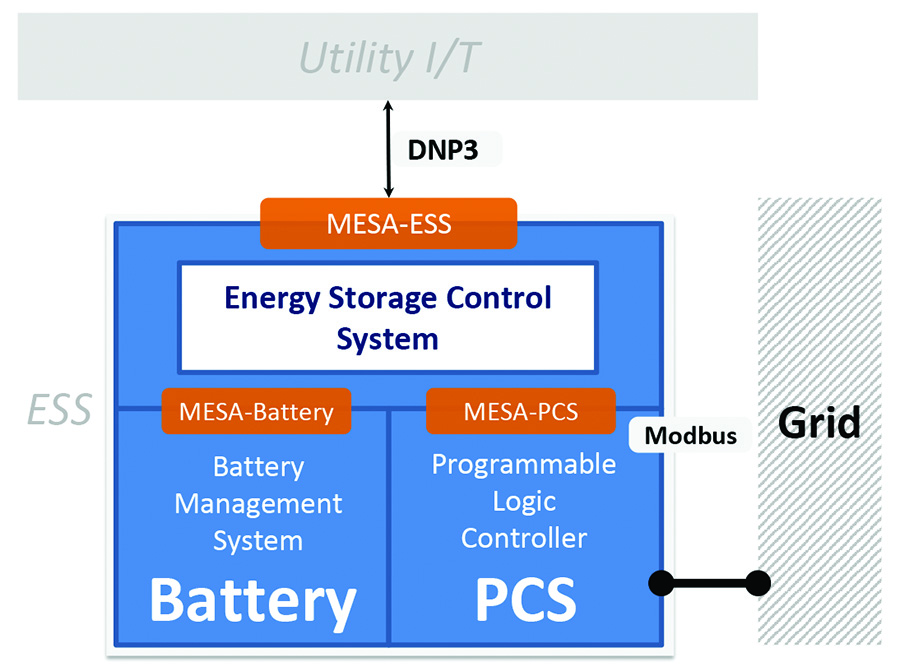 